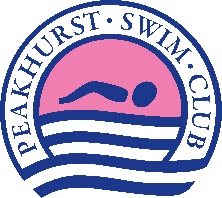 Thought of the Week – “There is no limit to what we, as women, can accomplish.”11 March 2023Today’s Events: 200m Backstroke Championship Swims, Freestyle, Medley (Br), Breaststroke (100m*) Robin EdeIt was with deep regret that, at our last Club Committee meeting, Robin Ede announced her intention to withdraw from her various roles within our swim club.Robin did not make this decision lightly but with the additional challenges that she and her family now face, and given Graham’s health and on-going well-being, this decision had been taken out of her hands.Over the past 17 years the Ede family, Robin, Graham, Kaitlin and Mitchell have held manyclub positions and have been great and active members of our club, this is reflected in thefact that they are all Club Life Members.Over these years Robin has cheerfully carried out many activities for our members, some ofthese include her contribution to the success of Club events like:our Summer and Winter Season Presentation Days,the quality of our presentation awards and trophies,our member communication, based around our club web site, Instagram and Facebook pages along with the establishment, maintenance and transition of our previous web site to its new site.  The quality of our web page has been commented upon as being the envy of many other clubs,our weekly club newsletter,the execution of our Sprint and Mini Meet carnivals,the accuracy and maintenance of our historical membership records.Robin also played an active role in guiding the club through the recent difficult Covid period.Her contribution to the club over these years has been fantastic and her efforts will begreatly missed.Robin has also been a competitive Club swimmer who has set many Club race records.Robin has indicated that she will not depart the club fully and will when time allows pay us a visit and offer her advice if required.On behalf of all our club members, I would like to offer Robin my sincere thanks for all that she has done for the Club and for her contributions in making it the strong and vibrant club that it is today.I wish Robin and her family a safe and bright future and would like to assure her that hermany friends within our Club will always be here for her, Graham, Kaitlin and Mitchell.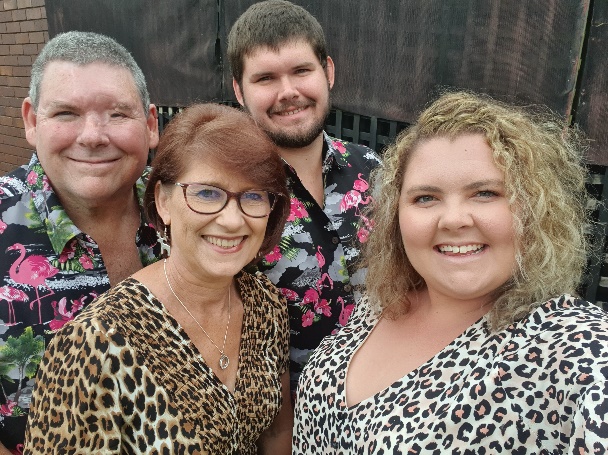 David Goff, PresidentCommittee Positions This year the Club will be faced with filling a number of vacancies on its committee, asnumber of the current committee members are either standing down or retiring after manyyears of service.It is essential for the wellbeing of the Club that these committee positions are filled. Thecontinued growth, development and success of the club depends upon it having a diverseand energetic committee with a wide range of views and thoughts.This is especially so when planning for our, award and trophy purchases, end of seasonpresentation day functions and the Sprint and Mini Meets.As such, I ask all members and senior swimmers over the coming weeks to give some deep thought in becoming Club committee member.There are no special skills required to be a committee member just a willingness to take amore active role within the club and to bring forward new thoughts and ideas for theongoing improvement of the club.Your contribution will not only be rewarding but will provide ongoing benefits to all ourClub members’.With the imminent retirement of Robin Ede, Senior Vice President, a number of roles within the Club that she performed will need to be filled prior to the AGM in May.These roles include the:preparation and editing of weekly newsletter,administration of the club’s Web, Instagram and Facebook pagesIf anyone would like more information about these roles or would like to join the Clubcommittee now, could you please approach either myself or other committee members Pat, Allison, Deb or George at Club, or give me a call on 0411325095.David Goff,   PresidentSummer Registration FeesAs we approach the end of Summer Season all our swimmers should now be registered so they can compete in Summer Championships.For our new swimmers you can take up our special offer of joining now and your children can swim in our upcoming Summer Championships as an Exhibition Swimmer. See Winter Fees for details of costs.Please see Donna Lane for all registration details. Weekly Swimming StatsUpgradesUpgrades Week 19 – 04-03-2023Amelia O’Gorman → 50mtr FreestyleChloe Lin → 50mtr BreaststrokeJameson Gregory-Gaughan → 50mtr BreaststrokeKayley Hogan → 25mtr ButterflyOrlado Fing → 25mtr BackstrokeCongratulations to these swimmers.Birthday WishesMitchell Van Ryn turns 9 today, Lola Galati turns 9 tomorrow, Erin Seymour turns 14 on Friday.We hope you both have a wonderful birthday.Upcoming Events25-03-2023 - Day 1 Summer Championships01-04-2023 - Day 2 Summer Championships01-04-2023 - Easter Raffle06-04-2023 - Monthly Club Meeting28-05-2023 - Jnr Sprint MeetEaster RaffleWe will be drawing our Giant Easter Raffle on Day 2 of Summer Championships 1-4-2023.We ask every family to bring in an item for this raffle.Please start bringing in these items. Summer Championship EntriesEntries are now open for Summer Championships.  The event list is on page 7 of this newsletter,Please read through carefully the email that George sent out during the week.  If anyone has any questions please see George at Club or send him an email.Cost is $1.50 per entry, you will enter both days events on the one entry form.  Entries are the same as the weekly entries only you will be required to pay at the time of entry, you will also be charged a transaction fee on the total cost.Swimmers who have not qualified can swim in championships as an Exhibition Swimmer. As long as you are registered you can enter.Further championship information can be found on page 5 of this newsletter.Bring A Friend DayOur last Bring a Friend Day was such a success that we are doing it again at the start of Winter Season.  This time it will be over 3 weeks, you can come any, or all of the weeks, 22-4, 29-4 or 6-5.  The first time you will get to swim for Free, if you come again you will only pay $2.00 per swim race entry fees. You can swim up to 4 times before you have to pay registration fees.Spread the word and see if we can get some new members for Winter Season.Winter Season FeesNew members joining for Winter Season can do so now if they wish.Fees will be $125.00 for a Club Swimmer and $130.00 for a Competitive Swimmer.If more than one family member joins at the same time the second child will get 15% discount on their fees.If you join now your kids can swim in Summer Championships as an Exhibition Swimmer.Talk to Donna who can give you more information on this.  PASC Junior Sprint MeetOur Junior Sprint Meet is back on Sunday 28-5-2023.Entries will open shortly, get in fast so you don’t miss out. Entry fee TBA.
We will need many helpers on the day, time keepers, recorders, marshals, bbq chefs, just to name a few.  Please come forward and speak to George so he can fill the roster.Winter Season FlyerA flyer for Winter Season will be emailed out to all our members towards the end of the season.We ask that everyone posts this flyer onto their social media to attract new members.Carnival ResultsGeorges River PSSA District CarnivalJameson Gregory-Gaughan 10yrs Boys100mtr Freestyle – PB	1.48.0850mtr Freestyle – PB		   46.38200mtr Ind Medley				2ndJameson also contsted the 50mtr Back, Breast, Fly and also the 4 x 50mtr Snr Free Relay.Joke of the WeekQ:	Why should you never trust stairs.    A:	They’re always up to something.Carnival CalendarPlease note these events may change depending on Covid restrictions.  Keep watch on the Swimming NSW or Metsea websites for updates.Please note the closing dates of the above carnivals are a guide only as some carnivals are very popular and they can close weeks prior to the published closing date.  If you wish to enter any of these carnivals please get your entries in ASAP to avoid disappointment.These are only a few of the carnivals that are available.  To see all the available carnivals go to the Swimming NSW website for further information.  https://nsw.swimming.org.auIf you require any further information on how to enter outside carnivals please come and see Race Secretary George Ross.Anyone with any news, swimming results or other relevant information you would like included in the newsletter, please contact Robin Ede on 0417 418 334 or at robin.ede61@gmail.com by 6pm Thursday.  Anyone with information for administrative matters please direct them to peakhurstasc@gmail.com200mtr Backstroke Championship EventsSaturday 11 March 2023200m Backstroke Boys Qualifiers12 Years & UnderRecord 2:24.08 Mark Donovan 02-02-19971.	Corey Hogan		3:27.16	13-16 YearsRecord 2:19.61 Garox Lee 01-09-20121.	Nikolas Gadzuric	3:02.052.	Ryan GIllan		3:10.353.	Karl Gillan		3:19.444.	Kyle Chen		3:35.3117 Years and OverRecord 2:32.32 Jordan Henry 17-02-20181.	Jordan Henry		2:33.452.	Harrison Taranec	2:47.833.	George Ross		3:04.524.	Mitchell Ede		3:47.26Open Record 2:19.61 Garox Lee 01-09-20012200m Backstroke Girls Qualifiers12 Years & UnderRecord 2:34.58 Keira Warn 20-06-2015No Swimmers13-16 YearsRecord 2:37.03 Tamara Smith 01-02-19981.	Alanna Griffiths	3:26.542.	Annika Gillan		3:39.5817 Years and OverRecord 2:49.50 Nicole Chan 13-02-2016No Swimmers		Open Record 2:34.58 Keira Warn 20-06-2015These 200mtr Championship Events will be swum at the beginning of today’s program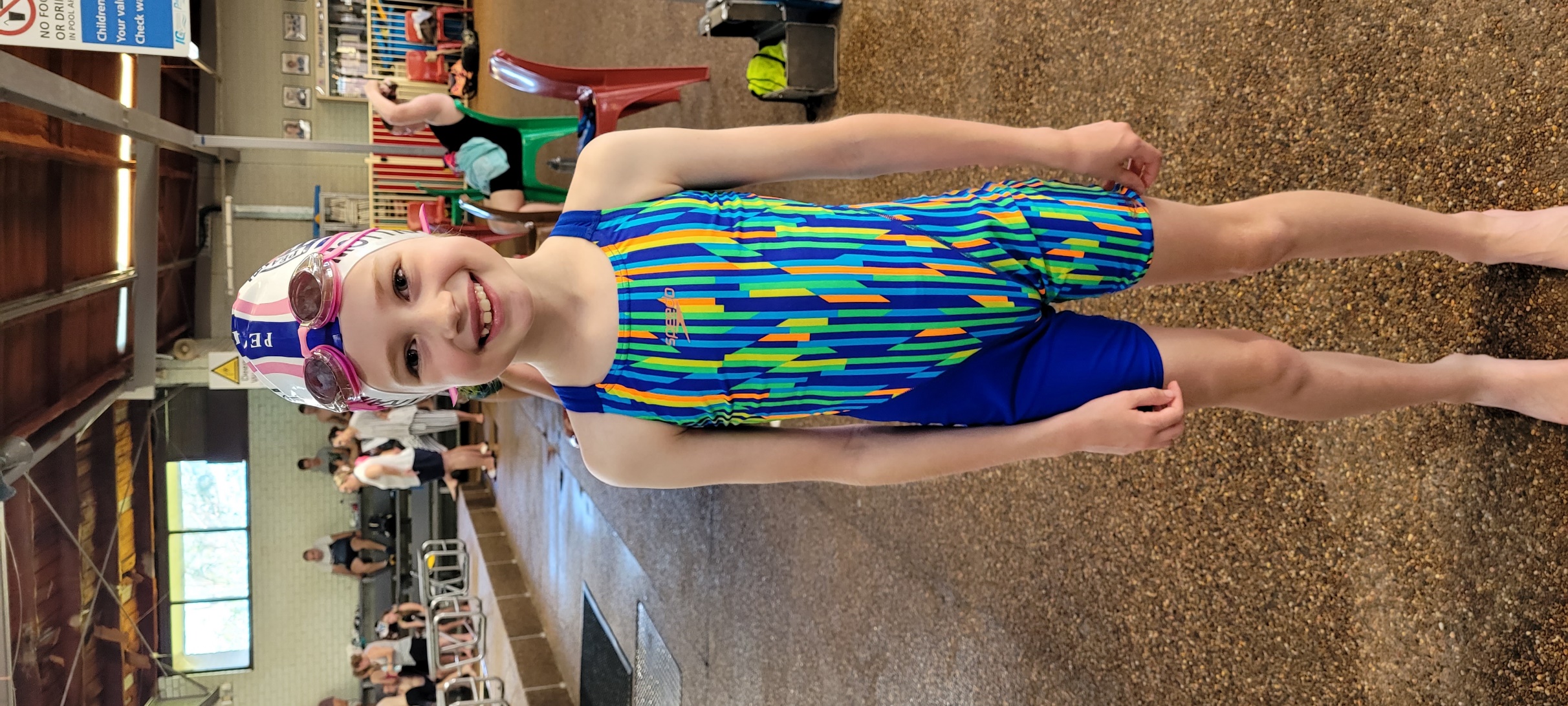 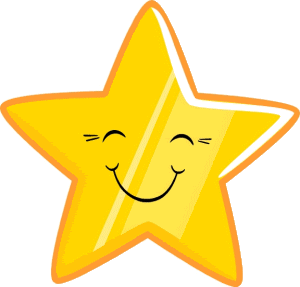 18-03-2023 – 200m Ind Medley Championship Swims, Butterfly, Backstroke (100m*), Freestyle, Medley Relay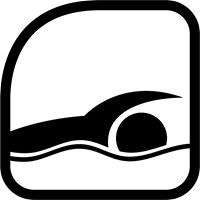 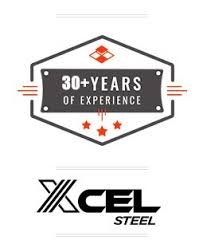 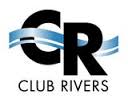 WeekDateSwimmersPb’sUpgrades1611-02606651718-02414951825-02356921904-0353915DateClubLocationEntry FormatCost and Closing DateSat 25 to Sun 26-3-20232023 Jnr State Age ChampsSydney Olympic Park Aquatic CentreOnline via Swim Central$21.00 per event             Entries close 14-3-2023          QT’s applySun 2-4-2023Maccabi 12yrs 7 & Under Dev Meet Des Renford Swimming CentreOnline via Swim CentralTBASun 28-5-2023PASC Jnr Sprint MeetPeak West Pool, Ogilvy St, PeakhurstOnline via Swim CentralTBASun 6-8-2023CASC Winter Qual MeetMurray Rose Aquatic CentreOnline via Swim CentralTBA